REQUERIMENTOIlmo(a). Sr(a).Coordenadora do Programa de Pós-Graduação  O Pós-graduando (a) :  ____________________________________________________ R.A. nº ___________, aluno de (    ) Mestrado (    ) Doutorado, vem requerer sua matrícula nas disciplinas/atividades, abaixo listadas, a serem executadas no ____ semestre de ______ Maringá, ______ de _________________ de _______ __________________________________Assinatura do Pós-Graduando__________________________________Assinatura do Orientador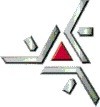 UNIVERSIDADE ESTADUAL DE MARINGÁ  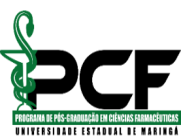 Departamento de FarmáciaPrograma de Pós-Graduação em Ciências FarmacêuticasATIVIDADEATIVIDADEATIVIDADEExecução do projeto de dissertação/tese         (     ) SIM                (     ) NÃOExecução do projeto de dissertação/tese         (     ) SIM                (     ) NÃOExecução do projeto de dissertação/tese         (     ) SIM                (     ) NÃOCÓDIGO DISCIPLINAS CRÉDITOS